※　応募コンテンツについて記載ください。※　各項目とも、ページは適宜増やしていただいて構いません２. 概要説明（１）応募コンテンツの概要、特徴、セールスポイントなどを分かりやすく記入してください。（２）応募コンテンツの現在の状況を教えてください。（販売・提供を開始されている場合は普及状況等について、未販売・未提供の場合は、制作状況や今後の販売・提供に向けたスケジュール等について記載ください。）３．新規性類似コンテンツや競合コンテンツとの差別化要素、どのような先進的技術を活用しているかなどから、新規性や優位性があることを説明してください。４．考案（制作）の経緯、提供の目的、意義企業として制作に至った経緯、考案のきっかけ、提供の目的や提供による意義、コンテンツ名の由来などを記入してください。５．社会課題の解決どのような社会課題に対し、応募コンテンツがどのように当該課題を解決するか、応募コンテンツだからこそ当該社会課題を解決できるポイントを教えてください。（応募コンテンツを、どのような人がどのような場面でどのように活用することで、どのような課題解決効果が見込まれるかなど、具体的に記載ください。また、課題を解決した実例がある場合は併せて記載ください。）６．市場性（１）応募コンテンツについて、機能・性能・価格や、対象とする顧客のニーズ・外部環境など売上を左右する要因から、市場性が高いことをご説明ください。また、具体的な販売先からの反響（お客様の声等）があれば記載してください。（２）安全性・信頼性・環境への配慮等があればご記入ください。なお、第三者機関による試験例などの検査結果があれば添付してください。７．応募コンテンツの今後の展開 現在の応募コンテンツの今後の改良予定や、現在のビジネススキームに加えて新たにビジネスを展開する予定があれば記入してください。８．応募コンテンツの独自性（１）自社（又は自社を含むグループ）企画・制作（企画・制作元含む）のコンテンツですか？	　はい　　　いいえ←応募できません。（２）応募コンテンツにかかる知的財産権について権利関係の所在を教えてください・応募コンテンツにかかる著作権について以下を記載ください。・応募コンテンツにかかる特許・実用新案・意匠・商標があれば以下を記載ください。記入欄が足りない場合は、適宜コピーして追加してください。（３）自社（又は自社を含むグループ）名義で提供・販売していますか（未販売・未提供の場合は、自社名義で販売・提供する予定ですか）？　はい　　　いいえ←応募できません。１．基本情報１．基本情報１．基本情報１．基本情報１．基本情報１．基本情報１．基本情報１．基本情報１．基本情報１．基本情報１．基本情報１．基本情報１．基本情報フリガナ応募コンテンツ名（5～20字程度）表彰状やパンフレット等に記載されます。表彰状やパンフレット等に記載されます。表彰状やパンフレット等に記載されます。表彰状やパンフレット等に記載されます。表彰状やパンフレット等に記載されます。表彰状やパンフレット等に記載されます。表彰状やパンフレット等に記載されます。表彰状やパンフレット等に記載されます。表彰状やパンフレット等に記載されます。表彰状やパンフレット等に記載されます。表彰状やパンフレット等に記載されます。表彰状やパンフレット等に記載されます。応募コンテンツ名（5～20字程度）コンテンツ分野　該当するものに☑VR　AR　AI　その他（　　　　　　　）VR　AR　AI　その他（　　　　　　　）VR　AR　AI　その他（　　　　　　　）VR　AR　AI　その他（　　　　　　　）VR　AR　AI　その他（　　　　　　　）VR　AR　AI　その他（　　　　　　　）VR　AR　AI　その他（　　　　　　　）VR　AR　AI　その他（　　　　　　　）VR　AR　AI　その他（　　　　　　　）VR　AR　AI　その他（　　　　　　　）VR　AR　AI　その他（　　　　　　　）VR　AR　AI　その他（　　　　　　　）応募コンテンツの概要（30字以内）募集要項２「募集内容」は確認しましたか？はい　　　　　いいえ←応募することができません応募コンテンツは、募集要項２（１）～（５）をすべて満たし、かつ募集要項２（ア）～（エ）のいずれにも該当しないVR、AR、AI等のコンテンツですか？　はい　　　　　いいえ←応募コンテンツとすることができません募集要項２「募集内容」は確認しましたか？はい　　　　　いいえ←応募することができません応募コンテンツは、募集要項２（１）～（５）をすべて満たし、かつ募集要項２（ア）～（エ）のいずれにも該当しないVR、AR、AI等のコンテンツですか？　はい　　　　　いいえ←応募コンテンツとすることができません募集要項２「募集内容」は確認しましたか？はい　　　　　いいえ←応募することができません応募コンテンツは、募集要項２（１）～（５）をすべて満たし、かつ募集要項２（ア）～（エ）のいずれにも該当しないVR、AR、AI等のコンテンツですか？　はい　　　　　いいえ←応募コンテンツとすることができません募集要項２「募集内容」は確認しましたか？はい　　　　　いいえ←応募することができません応募コンテンツは、募集要項２（１）～（５）をすべて満たし、かつ募集要項２（ア）～（エ）のいずれにも該当しないVR、AR、AI等のコンテンツですか？　はい　　　　　いいえ←応募コンテンツとすることができません募集要項２「募集内容」は確認しましたか？はい　　　　　いいえ←応募することができません応募コンテンツは、募集要項２（１）～（５）をすべて満たし、かつ募集要項２（ア）～（エ）のいずれにも該当しないVR、AR、AI等のコンテンツですか？　はい　　　　　いいえ←応募コンテンツとすることができません募集要項２「募集内容」は確認しましたか？はい　　　　　いいえ←応募することができません応募コンテンツは、募集要項２（１）～（５）をすべて満たし、かつ募集要項２（ア）～（エ）のいずれにも該当しないVR、AR、AI等のコンテンツですか？　はい　　　　　いいえ←応募コンテンツとすることができません募集要項２「募集内容」は確認しましたか？はい　　　　　いいえ←応募することができません応募コンテンツは、募集要項２（１）～（５）をすべて満たし、かつ募集要項２（ア）～（エ）のいずれにも該当しないVR、AR、AI等のコンテンツですか？　はい　　　　　いいえ←応募コンテンツとすることができません募集要項２「募集内容」は確認しましたか？はい　　　　　いいえ←応募することができません応募コンテンツは、募集要項２（１）～（５）をすべて満たし、かつ募集要項２（ア）～（エ）のいずれにも該当しないVR、AR、AI等のコンテンツですか？　はい　　　　　いいえ←応募コンテンツとすることができません募集要項２「募集内容」は確認しましたか？はい　　　　　いいえ←応募することができません応募コンテンツは、募集要項２（１）～（５）をすべて満たし、かつ募集要項２（ア）～（エ）のいずれにも該当しないVR、AR、AI等のコンテンツですか？　はい　　　　　いいえ←応募コンテンツとすることができません募集要項２「募集内容」は確認しましたか？はい　　　　　いいえ←応募することができません応募コンテンツは、募集要項２（１）～（５）をすべて満たし、かつ募集要項２（ア）～（エ）のいずれにも該当しないVR、AR、AI等のコンテンツですか？　はい　　　　　いいえ←応募コンテンツとすることができません募集要項２「募集内容」は確認しましたか？はい　　　　　いいえ←応募することができません応募コンテンツは、募集要項２（１）～（５）をすべて満たし、かつ募集要項２（ア）～（エ）のいずれにも該当しないVR、AR、AI等のコンテンツですか？　はい　　　　　いいえ←応募コンテンツとすることができません募集要項２「募集内容」は確認しましたか？はい　　　　　いいえ←応募することができません応募コンテンツは、募集要項２（１）～（５）をすべて満たし、かつ募集要項２（ア）～（エ）のいずれにも該当しないVR、AR、AI等のコンテンツですか？　はい　　　　　いいえ←応募コンテンツとすることができません募集要項２「募集内容」は確認しましたか？はい　　　　　いいえ←応募することができません応募コンテンツは、募集要項２（１）～（５）をすべて満たし、かつ募集要項２（ア）～（エ）のいずれにも該当しないVR、AR、AI等のコンテンツですか？　はい　　　　　いいえ←応募コンテンツとすることができません応募コンテンツを掲載したサイト等があればそのURL応募コンテンツ紹介動画を公開している場合はそのURL最新アップデート実施年月日年年月月販売・提供開始年月日（西暦）年年月月日販売・提供価格（単価）（未販売・未提供の場合は予定価格）円応募コンテンツに係る販売・提供物が複数ある場合は、主だったものを複数記載の上、それぞれ何に当たるものか記載ください。応募コンテンツに係る販売・提供物が複数ある場合は、主だったものを複数記載の上、それぞれ何に当たるものか記載ください。応募コンテンツに係る販売・提供物が複数ある場合は、主だったものを複数記載の上、それぞれ何に当たるものか記載ください。応募コンテンツに係る販売・提供物が複数ある場合は、主だったものを複数記載の上、それぞれ何に当たるものか記載ください。応募コンテンツに係る販売・提供物が複数ある場合は、主だったものを複数記載の上、それぞれ何に当たるものか記載ください。売上実績はありますか？ある　⇓ある　⇓ないないないない※「ない」場合、いつ頃から販売・提供予定ですか（　　年　　月）※「ない」場合、いつ頃から販売・提供予定ですか（　　年　　月）※「ない」場合、いつ頃から販売・提供予定ですか（　　年　　月）売上実績・販売方法等売上高（実績がある場合）販売・提供（予定）方法を教えてください。販売・提供（予定）方法を教えてください。販売・提供（予定）方法を教えてください。販売・提供（予定）方法を教えてください。販売・提供（予定）方法を教えてください。販売・提供（予定）方法を教えてください。販売・提供（予定）方法を教えてください。販売・提供（予定）方法を教えてください。販売・提供（予定）方法を教えてください。売上実績・販売方法等売上高（実績がある場合）（主に活用するストア等名称も併せて記載）（主に活用するストア等名称も併せて記載）（主に活用するストア等名称も併せて記載）（主に活用するストア等名称も併せて記載）（主に活用するストア等名称も併せて記載）（主に活用するストア等名称も併せて記載）（主に活用するストア等名称も併せて記載）（主に活用するストア等名称も併せて記載）（主に活用するストア等名称も併せて記載）売上実績・販売方法等提供数（実績がある場合）ユーザー層・ターゲット層を教えて下さい。ユーザー層・ターゲット層を教えて下さい。ユーザー層・ターゲット層を教えて下さい。ユーザー層・ターゲット層を教えて下さい。ユーザー層・ターゲット層を教えて下さい。ユーザー層・ターゲット層を教えて下さい。ユーザー層・ターゲット層を教えて下さい。ユーザー層・ターゲット層を教えて下さい。ユーザー層・ターゲット層を教えて下さい。売上実績・販売方法等提供数（実績がある場合）応募コンテンツについて、コンペティション、コンテスト等の受賞歴はありますか？ある ⇒ある ⇒開催名や受賞名などを教えてください。開催名や受賞名などを教えてください。開催名や受賞名などを教えてください。開催名や受賞名などを教えてください。開催名や受賞名などを教えてください。開催名や受賞名などを教えてください。開催名や受賞名などを教えてください。開催名や受賞名などを教えてください。開催名や受賞名などを教えてください。応募コンテンツについて、コンペティション、コンテスト等の受賞歴はありますか？ある ⇒ある ⇒応募コンテンツについて、コンペティション、コンテスト等の受賞歴はありますか？ないない応募コンテンツが解決する社会課題分野（該当するものに ✔　複数選択可）感染症対策健康・医療高齢化応募コンテンツが解決する社会課題分野（該当するものに ✔　複数選択可）防災・防犯人権と多様性教育応募コンテンツが解決する社会課題分野（該当するものに ✔　複数選択可）文化・スポーツ観光産業振興応募コンテンツが解決する社会課題分野（該当するものに ✔　複数選択可）仕事・雇用環境交通・インフラ応募コンテンツが解決する社会課題分野（該当するものに ✔　複数選択可）その他　（　　　　　　　　　　　　　　　）その他　（　　　　　　　　　　　　　　　）その他　（　　　　　　　　　　　　　　　）その他　（　　　　　　　　　　　　　　　）その他　（　　　　　　　　　　　　　　　）　著作権権利利用　　応募者単独所有　　　他社との共同所有（他社名：　　　　　　　　）権利利用　他社権利を含む場合以下も記入内容：（例）音源許諾状況：　許諾あり　　　許諾なし←応募できません。名称　特許　　実用新案　　意匠　　商標権利化状況　権利化　　請求　　未請求権利利用　　応募者単独所有（単独出願）　　他社との共同所有（共同出願）（他社名：　　　　　　）　他社権利（専用実施権／通常実施権）名称　特許　　実用新案　　意匠　　商標権利化状況　権利化　　請求　　未請求権利利用　　応募者単独所有（単独出願）　　他社との共同所有（共同出願）（他社名：　　　　　　）　他社権利（専用実施権／通常実施権）名称　特許　　実用新案　　意匠　　商標権利化状況　権利化　　請求　　未請求権利利用　　応募者単独所有（単独出願）　　他社との共同所有（共同出願）（他社名：　　　　　　）　他社権利（専用実施権／通常実施権）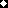 